PRESS RELEASE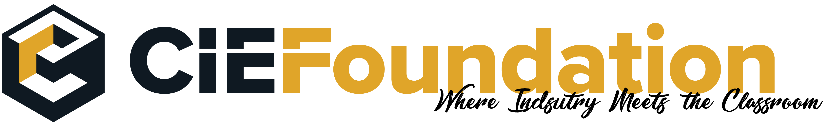 March 13th, 2023FOR IMMEDIATE RELEASEContact:  Max Gus
Public Relations, Social Media Coordinator 
916.995.1399   |   mgus@cie.foundationSacramento Regional Builders Exchange and Construction Industry Education Foundation Celebrate Women in Construction WeekFOR IMMEDIATE RELEASESacramento Regional Builders Exchange and Construction Industry Education Foundation Celebrate Women in Construction WeekSacramento, California - The Sacramento Regional Builders Exchange (SRBX) and Construction Industry Education Foundation (CIEF) are thrilled to announce the celebration of Women in Construction Week from March 6th-9th. This announcement follows the California Senate Concurrent Resolution 29, which declared the week as a special occasion to honor and celebrate the contributions of women in the construction industry.The resolution was passed by a unanimous vote, with overwhelming support from both the Senate and the Assembly. This marks a significant moment for the construction industry, as it recognizes the essential role that women play in the sector.The SRBX and CIEF believe that women have been an integral part of the construction industry for a long time, and it is important to recognize and acknowledge their contributions. Women have made significant progress in breaking down barriers and overcoming gender bias to achieve success in the industry.The celebration of Women in Construction Week serves as a reminder that women have the skills, talent, and determination to excel in the construction industry. It also highlights the importance of diversity and inclusion in the workplace.The SRBX and CIEF will commemorate Women in Construction Week with a series of events and activities designed to celebrate and recognize women in the construction industry. These events will include panel discussions, networking events, and mentorship opportunities, all aimed at empowering women in the sector and providing them with the resources they need to succeed."We are honored and thrilled to celebrate Women in Construction Week and to recognize the significant contributions that women have made to the construction industry," said Tim Murphy, Executive Director of the Sacramento Regional Builders Exchange. "We hope that this celebration will inspire more women to pursue careers in construction and help to break down the gender barriers that still exist in the industry."The SRBX and CIEF are committed to promoting diversity and inclusion in the construction industry and will continue to work towards creating a more equitable and inclusive workplace for all.Top of FormFor more information or to request an interview, please contact Max Gus.###About CIEFBorn out of the Sacramento Regional Builders Exchange, founded in 1901, CIEF works to introduce and engage high school students and young adults to the rewarding careers available in the built environment. In 2022, CIEF served over 5,000 students through its programs and awarded more than $100,000 in academic and summer program scholarships. Learn more about CIEF and find more information about the SoCal Design Build Competition event at: https://www.cie.foundation/southern-california.html 